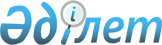 Об утверждении перечня автомобильных дорог районного значенияПостановление акимата Каракиянского района Мангистауской области от 18 декабря 2013 года № 272. Зарегистрировано Департаментом юстиции Мангистауской области 04 февраля 2014 года № 2355.
      В соответствии с Законом Республики Казахстан от 23 января 2001 года "О местном государственном управлении и самоуправлении в Республике Казахстан и Законом Республики Казахстан от 17 июля 2001 года "Об автомобильных дорогах", акимат Каракиянского района ПОСТАНОВЛЯЕТ:
      1. Утвердить прилагаемый перечень автомобильных дорог районного значения.
      2. Определить балансодержателем автомобильных дорог районного значения по Каракиянскому району государственное учреждение "Каракиянский районный отдел жилищно-коммунального хозяйства, пассажирского транспорта и автомобильных дорог".
      3. Государственному учреждению "Каракиянский районный отдел жилищно-коммунального хозяйства, пассажирского транспорта и автомобильных дорог" (М.Аманиязова) обеспечить государственную регистрацию данного постановления в органах юстиции, его официальное опубликование в средствах массовой информации и размещение на интернет-ресурсе акимата Каракиянского района.
      4. Контроль за исполнением настоящего постановления возложить на заместителя акима района Бекова К.А.
      5. Настоящее постановление вступает в силу со дня государственной регистрации и вводится в действие по истечении десяти календарных дней после дня его первого официального опубликования.
      "СОГЛАСОВАНО"
      Руководитель управления пассажирского 
      транспорта и автомобильных дорог
      Мангистауской области
      У.С. Бисакаев
      13 декабря 2013 год  Перечень автомобильных дорог районного значения
      Сноска. Приложение в редакции постановления акимата Каракиянского района Мангистауской области от 24.04.2023 № 111 (вводится в действие по истечении десяти календарных дней после дня его первого официального опубликования).
					© 2012. РГП на ПХВ «Институт законодательства и правовой информации Республики Казахстан» Министерства юстиции Республики Казахстан
				
      Аким

Дауылбаев А.
Утвержден
постановлением акимата
Каракиянского района
от 18 декабря 2013 года № 272
№
Индекс автомобильных дорог
Наименование автомобильных дорог
Общая протяженность,
километр
1
KR-KG-1
"село Кызылсай – село Сенек" 
27
2
KR-KG-2
"город Жанаозен – село Куланды"
4,1
3
KR-KG-3
Подъезд к месторождению "Ракушечное" 
18
4
KR-KG-4
Подъезд к железнодорожной станции Каракия
12
5
KR-KG-5
Подъезд в село Мунайшы
3
6
KR-KG-6
Подъезд к станции Жетыбай 
2
7
KR-KG-8
Проезд к селу Курык 
1
8
KR-KG-9
Проезд к железнодорожной станции Каракия
3
9
KR-KG-10
Проезд к аэропорту села Курык 
2
10
KR-KG-11
 "село Сенек – населенный пункт Аккудук"
87
11
KR-KG-12
 "село Курык – порт села Курык"
22
12
KR-KG-13
 "порт села Курык – местность Кызылкум"
10
13
KR-KG-14
5 (пять) километров от 707 километра до 713 километра участка автомобильной дороги А-33 "Доссор – Кульсары –село Бейнеу – село Сайотес – село Шетпе – село Жетыбай – порт Актау"
5
14
KR-KG-15
Подъезд к ущелью "Бозжыра" 
от 87 километра автомобильной дороги "Ата жолы" села Сенек
13,2
15
KR-KG-16
Подъезд к смотровой площадке 
к ущелья "Бозжыра" от 87 километра автомобильной дороги "Ата жолы" села Сенек
18,5
Всего
Всего
Всего
227,8 километр